Lernen gestalten und begleiten
Bildungsplan 2016Klassen 7/8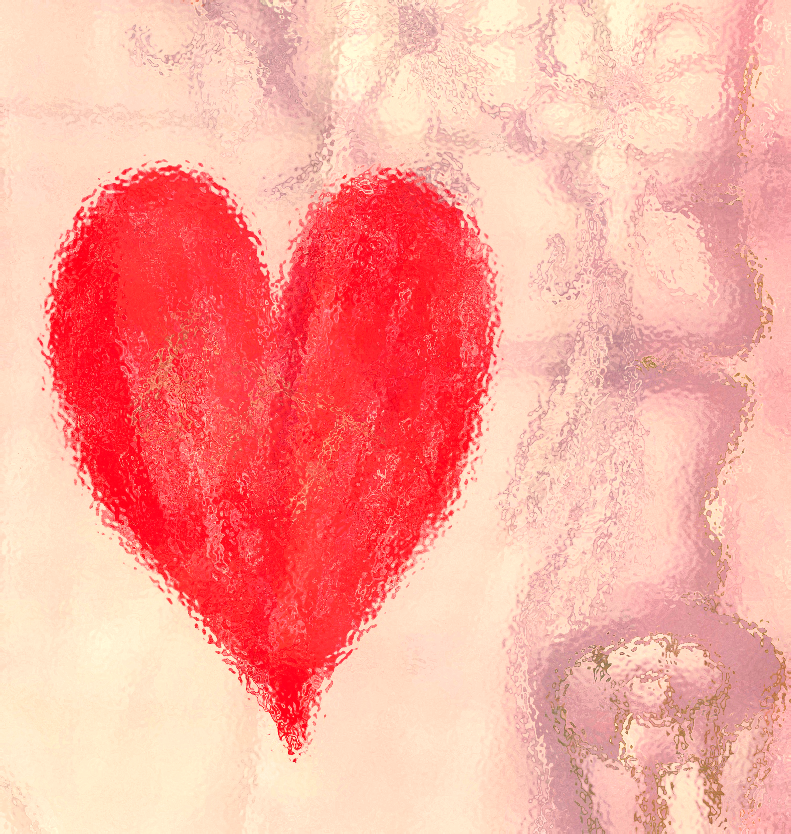 Umgang mit authentischen Texten 
zur Schulung der Text-Medien-KompetenzNovember 2016Inhalt1.	Texte von Bernard Friot und Bildungsplanbezug	22.	« Si »	32.1	Text « Si »	32.2	Vorschläge zum Umgang mit dem Text « Si » im Unterricht	43.	« Amoureux »	83.1	Text « Amoureux »	83.2	Aufgabenvorschläge zu « Amoureux »	94.	« Premier amour »	114.1	Text « Premier amour »	114.2	Aufgabenvorschläge zu « Premier amour »	125.	Text « La sorcière amoureuse »	165.1	Text « La sorcière amoureuse »	165.2	Aufgabenvorschläge zu « La sorcière amoureuse »	185.3	Fiche d’écriture et de production orale : Raconter un conte	206.	Les crayons	216.1	Clip « Les crayons »	216.2	Aufgabenvorschläge zum Einsatz des Clips im Unterricht	21Texte von Bernard Friot und BildungsplanbezugDie ausgewählten Texte von Bernard Friot behandeln auf unterschiedliche Weise das Thema „Liebe“. Mit Hilfe der Texte lässt sich eine ironische und spielerische Distanz zu einem für eine 8. Klasse eher sensiblen, aber dennoch attraktiven Thema herstellen. Die meist recht kurzen Texte eignen sich sehr gut, die Schüler eine Rolle einnehmen zu lassen und sich schriftlich oder mündlich zu äußern, wie der Bildungsplan 2016 in der Kategorie Text-Medien-Kompetenz (6) vorgibt: „Die Schüler können die Perspektive einer Figur in einem fiktionalen Text übernehmen und sich aus deren Sicht zu Ereignissen und Personen mündlich und/oder schriftlich äußern.“
Der größte Vorteil der Texte liegt darin, dass es sich um authentische Texte handelt, welche die herkömmlichen Lektionstexte bzw. didaktisierten Texte sinnvoll ergänzen. Damit wird die Vorgabe des Bildungsplanes erfüllt, „…darauf zu achten, bereits von Beginn an auch authentische Texte einzusetzen.“ ( BP Französisch, 2.FS, S.9)Sie ermöglichen den Schülern in einem frühen Stadium des Sprachenlernens eine Begegnung mit Literatur und lassen sie „darüber hinaus in besonderem Maße Sprache in ihrer ästhetischen Dimension und als Mittel schöpferischen Ausdrucks […] erfahren.“ ( BP Französisch, 2.FS, S.13)« Si »Text « Si »Si 
Si maman m’envoie chercher du pain ; si je peux mettre mon nouveau pull bleu et blanc ; si je la rencontre à la boulangerie ; si elle est venue seule, sans sa petite sœur et sans son chien ; si elle me sourit ; si elle me demande de la raccompagner ; si on ne croise personne en chemin ; si on prend le raccourci à travers champs ; s’il y a un orage juste au moment où on passe devant la chapelle abandonnée ; s’il se met à pleuvoir à verse ; si on court se réfugier dans la chapelle ; si le tonnerre se met à gronder ; si la foudre tombe tout près de nous ; si elle a très peur et se met à crier...... je lui prendrai la main et je dirai : « Marie, tu sais, je t’aime bien. »(Bernard Friot, Nouvelles histoires pressées,
p.93-94)Vorschläge zum Umgang mit dem Text « Si » im UnterrichtAufgabe zum EinstiegBeim Lesen bis Z. 13 (…si elle a très peur et se met à crier…)S. stellen Vermutungen über das Ende des Textes an – schriftlich ggf. in Partnerarbeit – und stellen ihre Ergebnisse im Plenum vor.Besprechung der ErgebnisseLesen des gesamten TextesFragen zum Ende der Geschichte: Qu’est-ce que vous pensez de la fin de l’histoire? Décrivez la relation entre le garçon et Marie !écrire et parlerImaginez que l’histoire se passe comme le garçon s’imagine. Le lendemain il raconte à un ami ce qui s’est passé et comme il veut donner l’image d’un garçon fort et cool il en rajoute un peu…Ecris ce texte !
Die Schüler schreiben einen Text, notieren die 5 wichtigsten Begriffe ihrer Erzählung auf einem Notizzettel und tragen den Text mündlich mit Hilfe des Stichwortzettels vor, so wie sie die Geschichte ihrem Freund erzählen würden….Formez au minimum 5 phrases qui commencent par « Si……. » et qui se terminent par « …je mettrai la table. »Formez au minimum 5 phrases qui commencent par « Si……. » et qui se terminent par « …je ferai mes devoirs tout de suite sans m’énerver. »Präsentation: Schülerpaare lesen Si-Satz und Hauptsatz vor (ein Schüler liest den Si-Satz vor, der zweite findet einen passenden Hauptsatz) und sie unterstreichen ggf. mit Gesten die Aussagen ihres Satzes.Hinweis:Mögliche Anbindung an Découvertes 3, unité 4: futur simpleMögliche Anbindung an À plus! 3, unité 5, module E: futur simple, realer BedingungssatzSchülerbeispiele zur schriftlichen TextproduktionSchülerarbeit 1Schülerarbeit 2« Amoureux »Text « Amoureux »Ingrédients :
une mère : (petite et blonde)des affiches dans la rueune télévisionune fille (petite et blonde)des écouteursA huit ans, Enzo a pensé : « Un jour, je serai amoureux. Comment je ferai pour lui dire :« Je t’aime ? » Alors, il décide de se préparer, de s’entraîner.Dans la rue, quand il voit sur une affiche une jeune femme petite et blonde (comme sa mère), il s’arrête et murmure : « Je t’aime. »Et s’il n’y a personne, il le crie.Et quand, à la télévision, apparaît une jeune femme petite et blonde (comme sa mère), il prend son courage à deux mains et dit : « Je t’aime. »Quand personne ne l’entend, évidemment.Une fois, même, dans la rue, il croise une fille petite et blonde (comme sa mère). Il la regarde dans les yeux et dit : « Je t’aime. »Sans rougir.La fille ne répond pas. A cause des écouteurs qu’elle a sur les oreilles, sans doute.Bref, il était prêt. Quand il serait grand, quand il aurait l’âge, il saurait.A quinze ans, Enzo tombe amoureux. De Joe. Eh oui, un garçon. Très grand, très brun (pas comme sa mère). Pas grave, Enzo s’est préparé, entraîné.Il a su dire : « Je t’aime. »Sans rougir.Sans bafouiller.(Bernard Friot, Nicolas Hubesch, Nouvelles histoires minutes, Editions Milan, 2007, p.45)		Aufgabenvorschläge zu « Amoureux »Erarbeitung des Wortfeldes « amour »die Schüler erstellen eine MindmapSchreibaufgabe zum EinstiegEcrivez une histoire d’amour et utilisez les mots suivants :une mère: (petite et blonde)des affiches dans la rueune télévisionune fille (petite et blonde)des écouteursAufgabe zum LesenSchüler lesen den Text bis: „A quinze ans Enzo tombe amoureux“ Fragen zum Textverständnis:Pourquoi est-ce qu’Enzo se prépare à être amoureux ?Décrivez les différentes étapes de son entraînement !Pourquoi est-ce qu’il cherche une fille comme sa mère ?Aufgabe zum SchreibenSchüler schreiben die Geschichte zu Ende und präsentieren ihre Ergebnisse zunächst in 4er –Gruppen, dann im Plenum; Besprechung der Geschichten, Herausarbeiten der Gemeinsamkeiten und UnterschiedeLesen – Schreiben – SprechenSchüler lesen den Text zu EndeQu’est-ce que vous pensez de la fin de l’histoire ?Erweiterung des Wortfelds « amour » : l’homosexualité, déclarer officiellement son homosexualité, être gay (fam.)Rollenkarten:Auf der Rückseite der jeweiligen Karten befinden sich ggf. Redemittel, die an die jeweilige Rolle angepasst sind. Die Rollen werden erst schriftlich vorbereitet, dann mündlich ohne schriftliche Vorlage vorgetragen.Zunächst innerhalb den jeweiligen Gruppen A/B/C/D, danach gruppenübergreifend, d.h. ein Vertreter der Gruppe A diskutiert mit einem Vertreter der Gruppe B usw.Hinweis:Mögliche Anbindung an Découvertes 3, unité 4 B« Premier amour »Text « Premier amour »8 septembreIl y a une nouvelle élève dans notre classe. Elle s’appelle Sylvie. Mme Delibes lui a dit de s’asseoir à côté de moi.17 septembreSylvie m’a donné une gomme. Je lui ai donné mon stylo à plume.8 octobreSylvie est malade. J’irai chez elle pour lui porter les devoirs.13 octobreSylvie est revenue ce matin. Après la classe, je l’ai raccompagnée jusque chez elle.2 décembreJ’ai écrit un poème pour Sylvie. Je l’ai jeté.29 décembreVacances. Elle me manque.17 janvierSylvie ne veut plus que je la raccompagne après la classe.18 janvierJe l’ai vue à la bibliothèque. Elle parlait à Rocco.20 janvierJ’ai écrit à Sylvie.21 janvierElle a demandé à changer de place. Elle est au premier rang maintenant.30 juinJe l’aime toujours...(Bernard Friot, Histoires préssées,  Editions Milan, 1999, p.99)Aufgabenvorschläge zu « Premier amour »Aufgabe zum Einstieg: faire un portraitIl y a une nouvelle élève dans ta classe, elle s’appelle Sylvie !Faites le portrait de Sylvie !Schüler erstellen ein Portrait einer möglichen neuen Schülerin.TA :Sylvie …..habite…..fait….joue du/de la…..aime….Elle est…………….Elle a……………… fiche d’écriture « portrait »SprechenSchüler führen ein Gespräch mit/über Sylvie anhand von Rollenkarten:Aufgabe zum Lesen und SchreibenDie Schüler erhalten den Text ohne das jeweilige Datum und nur mit dem ersten Teil der Aussage (s.o.). Den zweiten Teil der Aussage erhalten sie in Satzstreifen (s.u.), die jeweils einem passenden ersten Teil zugeordnet werden müssen.Premier amour (1)Premier amour (2)Die Schüler lesen den Friot-Text und vergleichen mit ihrer eigenen Geschichte.Schreiben:1. Schüler „vervollständigen“ die Tagebucheinträge:Entre le 21 janvier et le 30 juin, il n’y a pas d’entrées dans le journal du narrateur. Ajoute 5/10 entrées à sa place. Travaillez à deux !20 janvier : Ecris la lettre à la place du narrateur !2. Schüler schreiben die Geschichte aus der Perspektive von Sylvie.Hinweis:Mögliche Anbindung: evtl. an Déc.3, Unité 4/Atelier BText « La sorcière amoureuse »Text « La sorcière amoureuse »La sorcière amoureuse(Bernard Friot, Histoires préssées,  Editions Milan, 1999, p.89)Aufgabenvorschläge zu « La sorcière amoureuse »
Einstieg: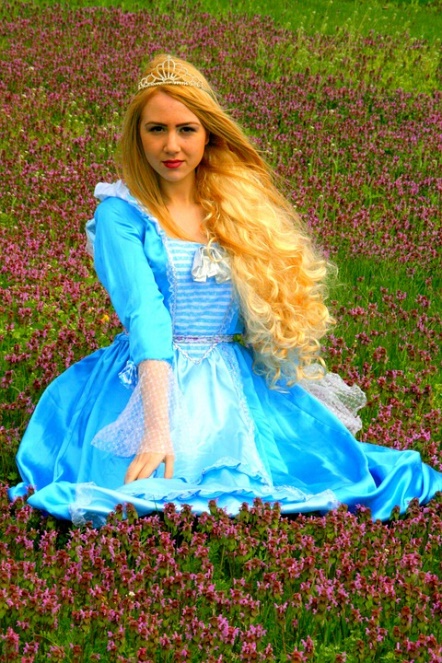 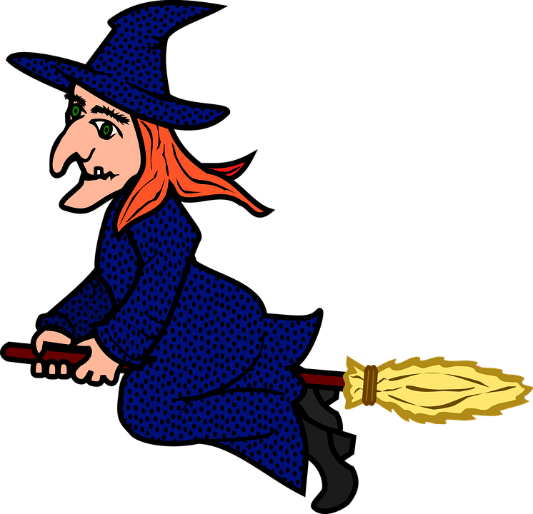 
Die Schüler beschreiben eine Hexe und eine Prinzessin als Gegensätze.Tafelbild/Tabelle (evtl. ergänzen mit der Beschreibung eines Prinzen)Racontez un conte de fée où une sorcière joue un rôle !Racontez un conte de fée où une princesse joue un rôle !Décrivez un sorcier et un prince !Lesen und SchreibenLesen des Textes bis Z.6Was denkt die Hexe an dieser Stelle?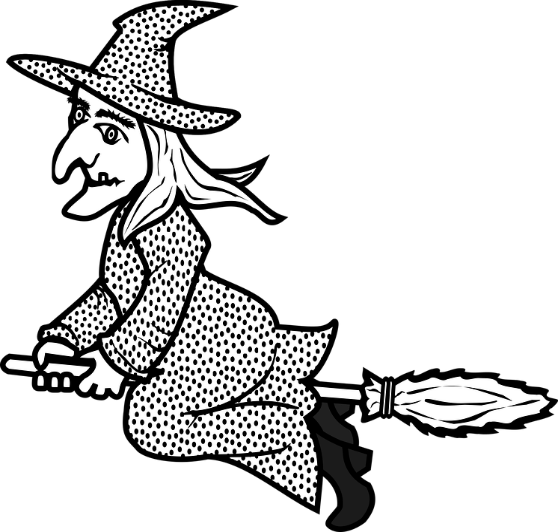 Vermutungen über die weitere Handlung anstellen/Gruppenarbeit/schriftlichPräsentation der ErgebnisseLesen bis S.2, Z.10, kurz vor Schluss (« papier froissé ») Schüler schreiben das Ende des MärchensSchluss lesenPerspektivenwechsel: Schüler erzählen die Geschichte aus der Perspektive des « vieux sorcier » – der Schluss darf verändert werdenHinweis:Mögliche Anbindung: A plus! 3, S.134Fiche d’écriture et de production orale : Raconter un conteMärchen erzählen häufig von einer wundersamen Begebenheit, einer Reise, einer Suche, stellen den Helden / die Heldin vor schwierige Aufgabenbedienen sich wiederkehrender Figuren mit bestimmten Eigenschaften, z.B. des Prinzen, der Königstochter, der Hexe, des Zauberers, der bösen Stiefmutter etc.beinhalten phantastische, magische Elemente wie z.B. einen Zauberstab, sprechende Tiere etc.enden glücklich für die Gutenenthalten formelhafte sprachliche Wendungen, insbesondere am Anfang und am EndeLes crayonsClip « Les crayons »Ein Clip von Cavilam aus der Reihe : « courts de récré »Quelle : https://www.youtube.com/watch?v=dDYRaSjRy9ETranskription der Texte sowie Unterrichtsvorschläge stellt Cavilam zur Verfügung. Aufgabenvorschläge zum Einsatz des Clips im Unterrichthttp://www.leplaisirdapprendre.com/courts-de-recre/Terminez les phrases !Si maman m’envoie chercher du pain…Si je peux mettre mon nouveau pull bleu et blanc…Si je rencontre Marie à la boulangerie…Si elle est venue seule, sans sa petite sœur et sans son chien…Si elle me sourit…Si elle me demande de la raccompagner…Si on ne croise personne en chemin…S’il y a un orage juste au moment où on passe devant la chapelle…S’il se met à pleuvoir…Si elle a très peur et se met à crier...AVous êtes les meilleurs amis d’Enzo. Depuis l’école maternelle, vous êtes dans la même classe. Il est super sympa et vous passez beaucoup de temps ensemble.Quand il déclare officiellement son homosexualité, vous êtes surpris mais contents pour lui.Ecrivez le dialogue.être fier de – stolz auf etw. seincourageux, euse – mutigBVous êtes des camarades de classe d’Enzo, un garçon un peu bizarre que vous n’aimez pas trop.Quand il déclare officiellement son homosexualité, vous êtes choqués.Ecrivez le dialogue.cacher – versteckenCVous êtes les parents d’Enzo. Depuis un certain temps, il a changé : il s’enferme dans sa chambre et il ne parle plus beaucoup de l’école et de ses copains. Il traverse certainement une période difficile.Quand il déclare officiellement son homosexualité, vous êtes surpris mais contents pour lui.Ecrivez le dialogue.être fier de qc – stolz auf etw. seincourageux, euse – mutig DVous êtes les parents d’Enzo. Depuis un certain temps, il a changé : il s’enferme dans sa chambre et il ne parle plus beaucoup de l’école et de ses copains. Il traverse certainement une période difficile.Quand il déclare officiellement son homosexualité, vous êtes choqués.Ecrivez le dialogue.cacher - versteckenSylvieTu t’appelles Sylvie. Ta famille a déménagé et depuis quelques jours tu es dans un nouveau collège. Les élèves de ta classe sont très sympas. Tu discutes avec eux.Tu parles à Louis.Tu demandes par exemple…..si les profs sont gentilssi le prof de maths explique bience qu’on peut faire le week-end…….Tu essaies d’organiser une soirée avec quelques camarades de classe. LouisTu t’appelles Louis. Tu es très cool. Tu veux faire la connaissance de Sylvie. Elle te plaît beaucoup.Tu parles à SylvieTu demandes par exempled’où elle vientsi elle aime le collègesi tu peux la raccompagner après la classe……Tu essaies de fixer un rendez-vousPhilippeTu t’appelles Philippe. Tu es très sportif. Sylvie est dans ta classe depuis quelques jours. Elle te plaît beaucoup. Tu parles à ton copain Louis.Tu dis par exempleque tu la trouves jolieque tu veux faire sa connaissance…..Tu demandescomment tu peux faire le premier pas……MarieTu t’appelles Marie. Depuis quelques jours il y a une nouvelle élève dans ta classe.Tu discutes avec Sylvie.Tu dis par exempleque tu aimes bien ses vêtementsque tu fais de la danseque tu n’es pas très forte en maths……Il y a une nouvelle élève dans notre classe. Sylvie m’a donné une gomme. Sylvie est malade. Sylvie est revenue ce matinJ’ai écrit un poème pour Sylvie. Vacances.Sylvie ne veut plus Je l’ai vue à la bibliothèque. J’ai écrit à Sylvie.Elle a demandé à changer de place. Je l’aime Elle s’appelle Sylvie. Mme Delibes lui a dit de s’asseoir à côté de moi.Je lui ai donné mon stylo à plume.J’irai chez elle pour lui porter les devoirs.Après la classe, je l’ai raccompagnée jusque chez elle.Je l’ai jeté.Elle me manque.que je la raccompagne après la classe.Elle parlait à Rocco.Elle est au premier rang maintenant.toujours...la sorcièrela princessevieillejeunelaidebelle/jolieun gros nezdes beaux cheveux blondsridéeporte des jolis vêtementsdes cheveux salesporte des bijouxbossuegentilledangereuseaimée de tout le mondepratique la magievit dans un châteaufait peur…vit dans la forêttue des enfants…Les élémentsLes formules et les expressions pour le direEinleitung, umim Präsens zu erzählen:in der Vergangenheit zu erzählen:C’est l’histoire de …Il était une fois … / Il y avait une fois ….Il y a très longtemps …typische Märchenfigurenle prince, la princesse ; le roi, la reinele beau-père, la belle-mèrele serviteur, la servantele magicien, la sorcièreun nain, une nain ↔ un géantle monstre, le dragon…ihre Eigenschaftenbon, bonne; gentil,le ↔ méchant, e ; mauvais,e ; cruel,lebeau,bel, belle ; joli,e ; mignon,ne ↔ laid,ecourageux, -euse ↔ lâcheriche ↔ pauvregénéreux, -euse (großzügig) ↔ avaremodeste (bescheiden) ↔ orgueilleux, -euse…ihre Handlungense mettre en route; aller à / chez; arriver ↔ partir ;s’arrêter ; rester ; rentrer ; se réfugier (s. retten) dans une cabanechercher / trouver qc ; rencontrer qn ; faire une promesse ; sauver qn ; vaincre (besiegen) qn ; passer une épreuve ; gagner une récompensedire ; demander ↔ répondre ; répéter ; crier ; appeler qn ; prononcer une formule magiquedemander la main à qn, accepter qc ↔ refuser qc ;se marier avec qndonner naissance à qn ↔ tuer qn ; mourir…zeitliche Abfolgen festlegen D’abord, … / Au début, … / Puis, … / Ensuite, … / Après, … / Après cela, … / Enfin, … / Finalement, … / À la fin, … / Pendant… / Pendant que…Tout à coup, … / Le lendemain, …/ Sept ans plus tard, … Orte benennen Au royaume de …/ Au château de …/ Dans la forêt … / Dans la maison de la sorcière, …. / Dans la cabane (Hütte) de … , …/ Dans une grotte, … …Schluss, wennim Präsens erzählt wurde:in der Vergangenheit erzählt wurde:S’ils ne sont pas morts, ils vivent toujours !Et ils vécurent heureux jusqu’à la fin de leurs jours.